Easter Egg-stravaganza at Four Seasons Hotel Cairo at The First ResidenceApril 5, 2017,  Cairo at The First Residence, Egypt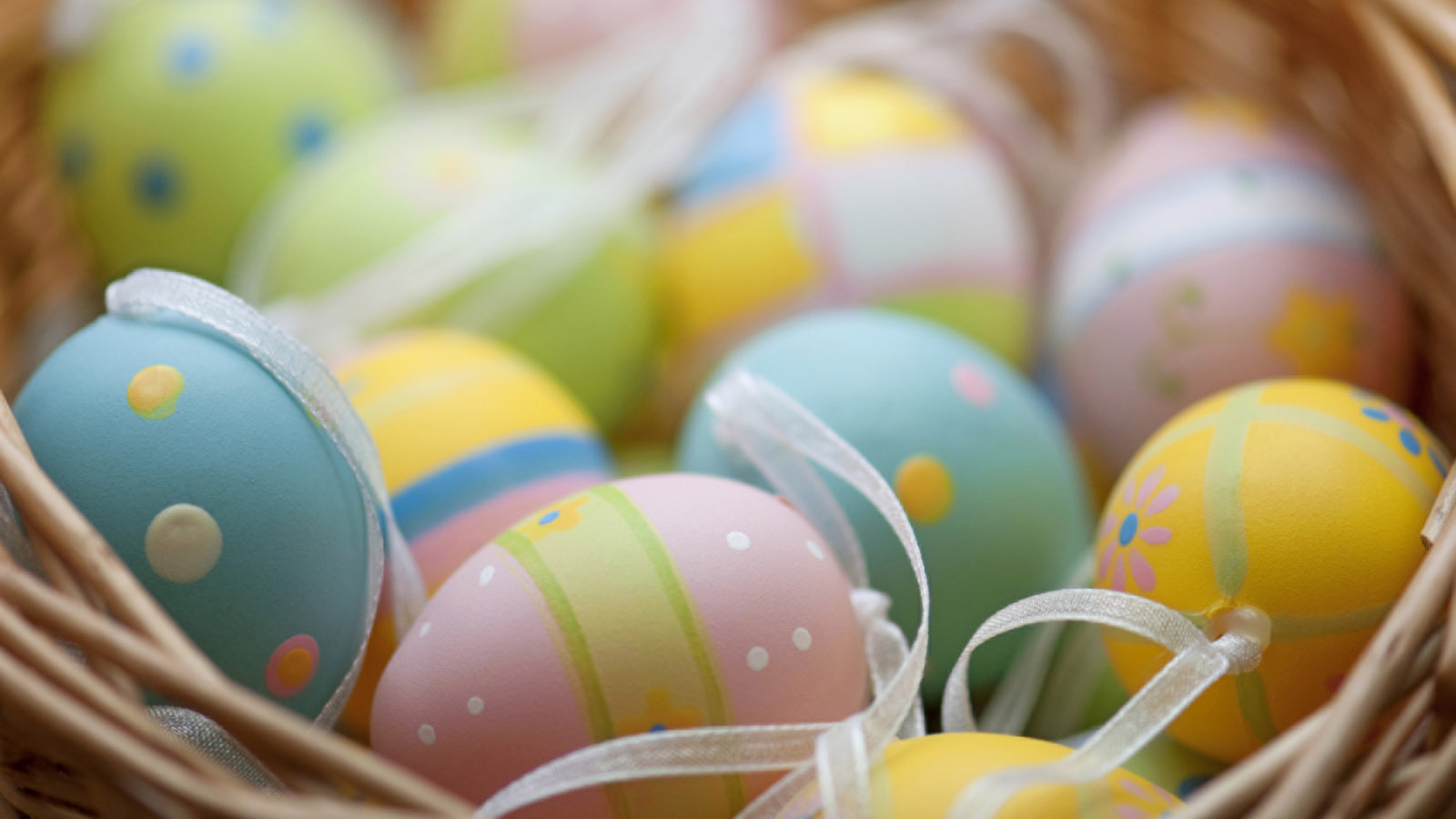 
    
     Four Seasons
     Hotel Cairo at The First Residence, a luxury boutique hotel in Cairo, is welcoming spring with a lavish Easter brunch on Monday, April 17, 2017 from 12:00 noon to 7:00 pm. Excellent food, personalised service, great ambiance with friends and family are the sum of a perfect dining experience, and with its spectacular Nile views ensures guests feel at home.STRADA will feature a brunch-style buffet with all the delicious traditional Easter specials including smoked herring and mackerel, a variety of salads and more, plus all-time Egyptian favourites and a chickpea and a lupin bean cart to top it all off.And what is Easter without making it fun for the little ones? There will be cool activities for kids, including an egg hunt, egg painting and face painting, and the fun does not stop there: a live band will be performing throughout to get the lively Easter atmosphere going.Families can also spend their day out poolside at Aura, indulging in authentic Lebanese cuisine and enjoying the buzzing atmosphere with music, exotic shisha and a dazzling Nile view in the heart of Cairo.For reservations, call the Hotel directly on +202 3567 1600.RELATEDPRESS CONTACTS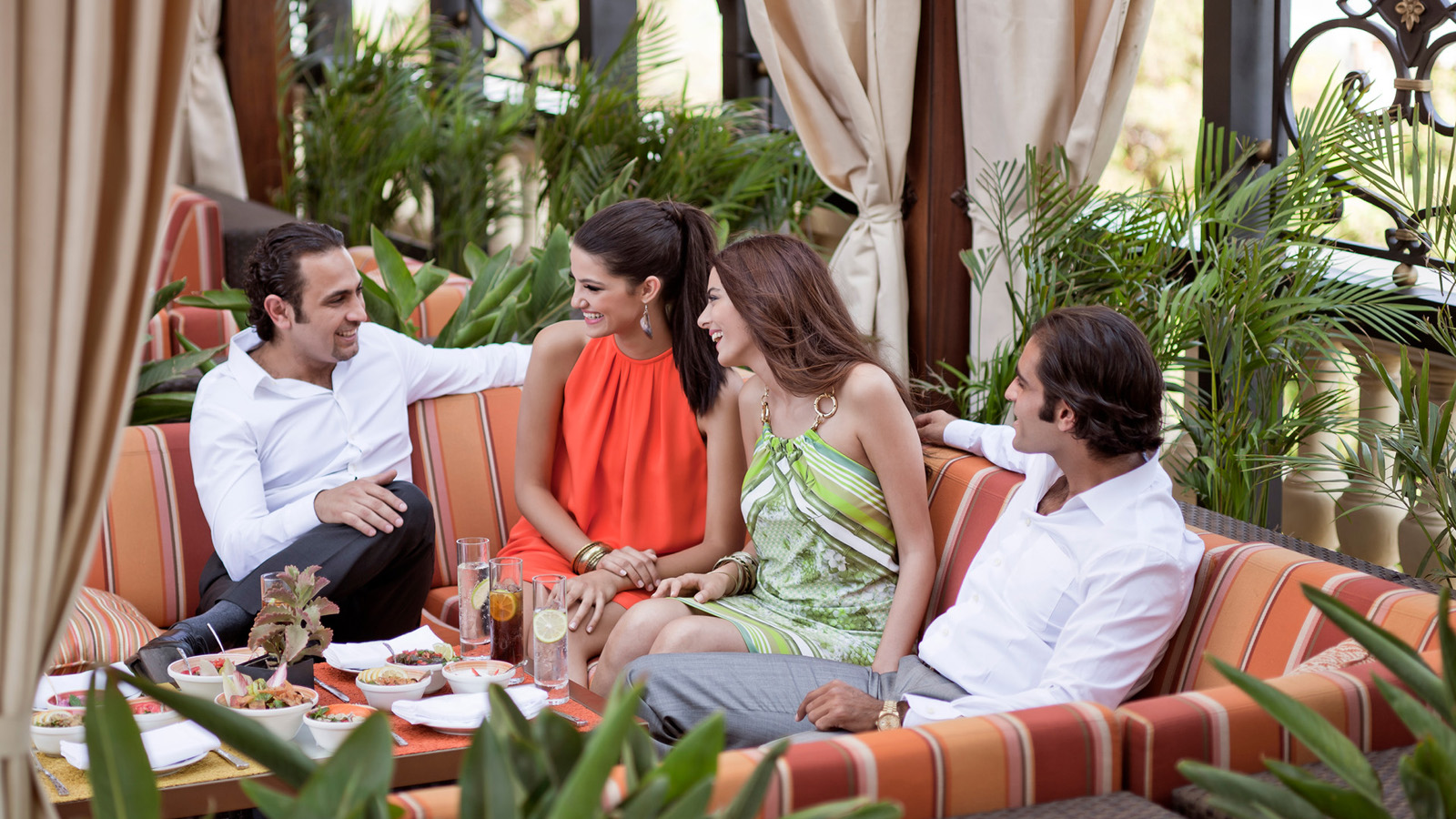 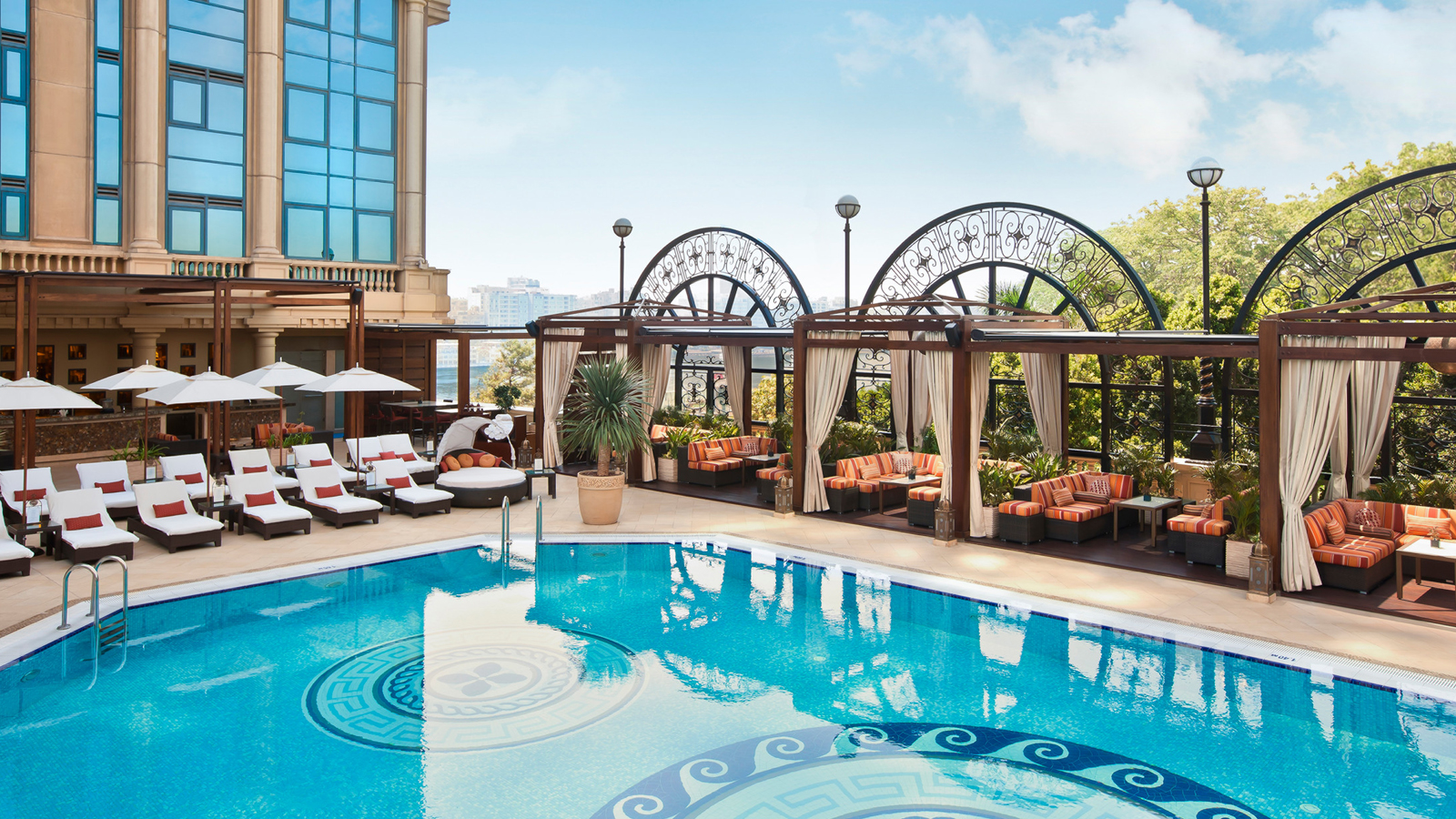 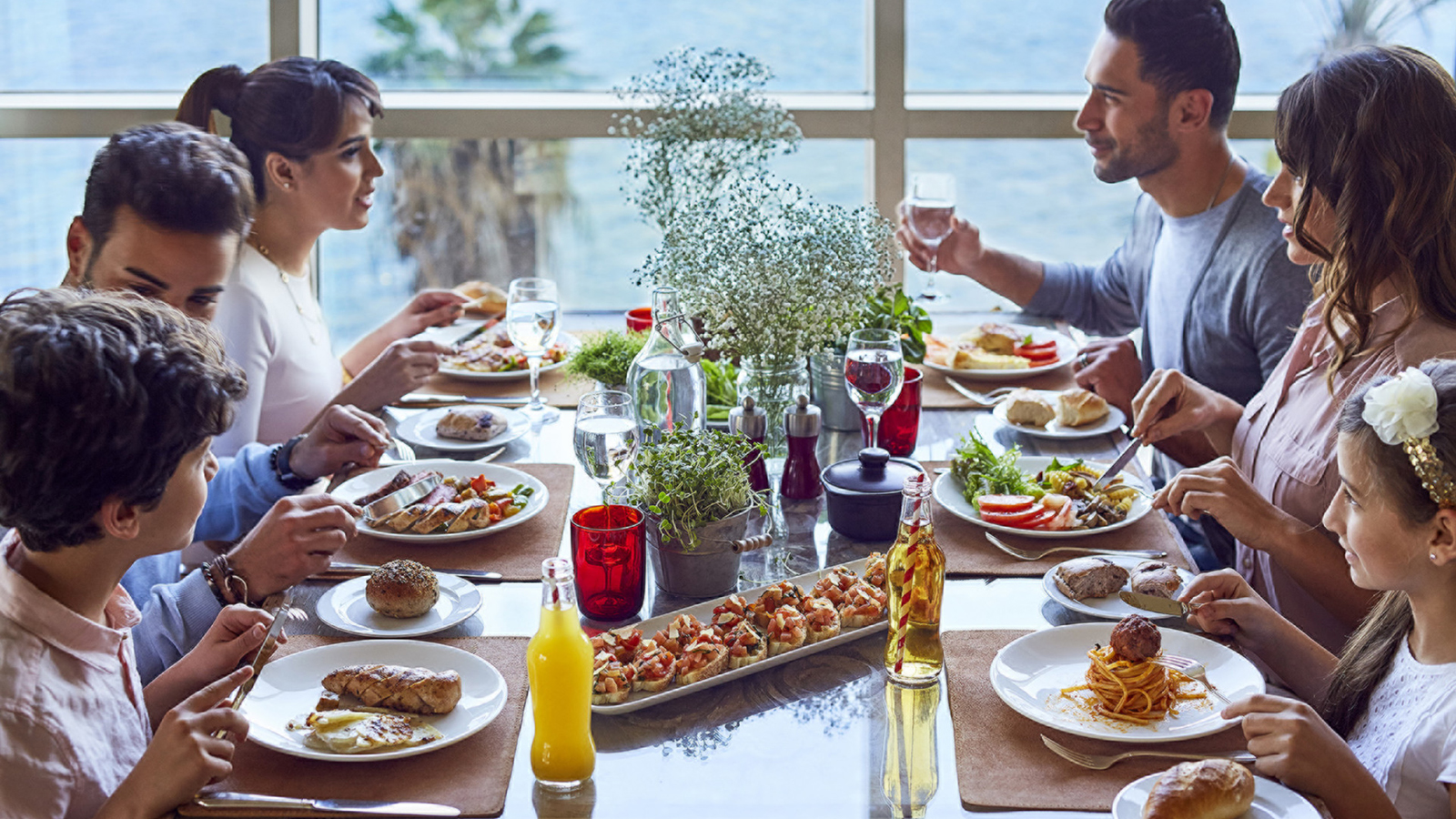 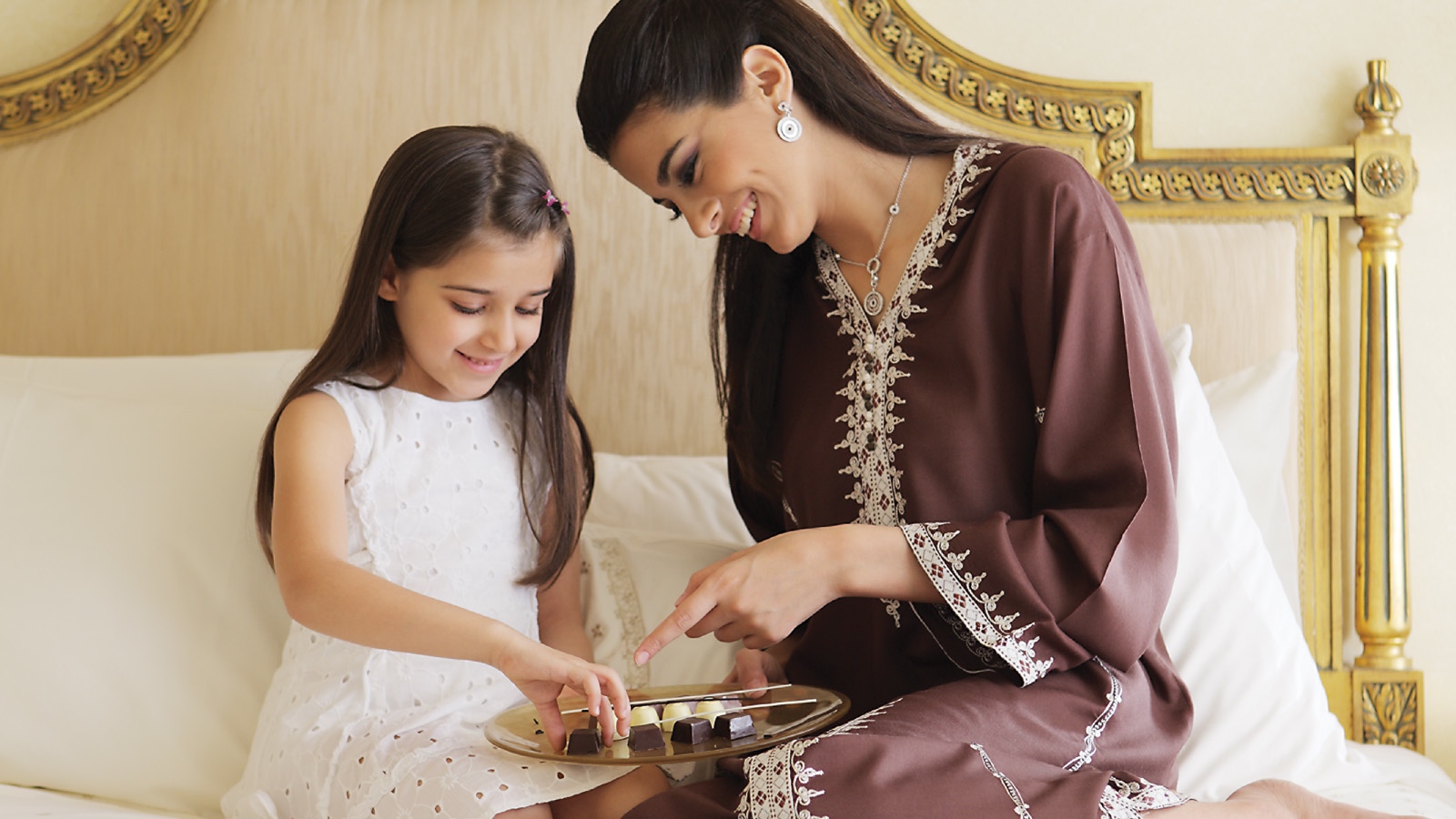 March 15, 2017,  Cairo at The First Residence, EgyptMother's Day Celebrations at Four Seasons Hotel Cairo at The First Residence http://publish.url/cairofr/hotel-news/2017/mothers-day.html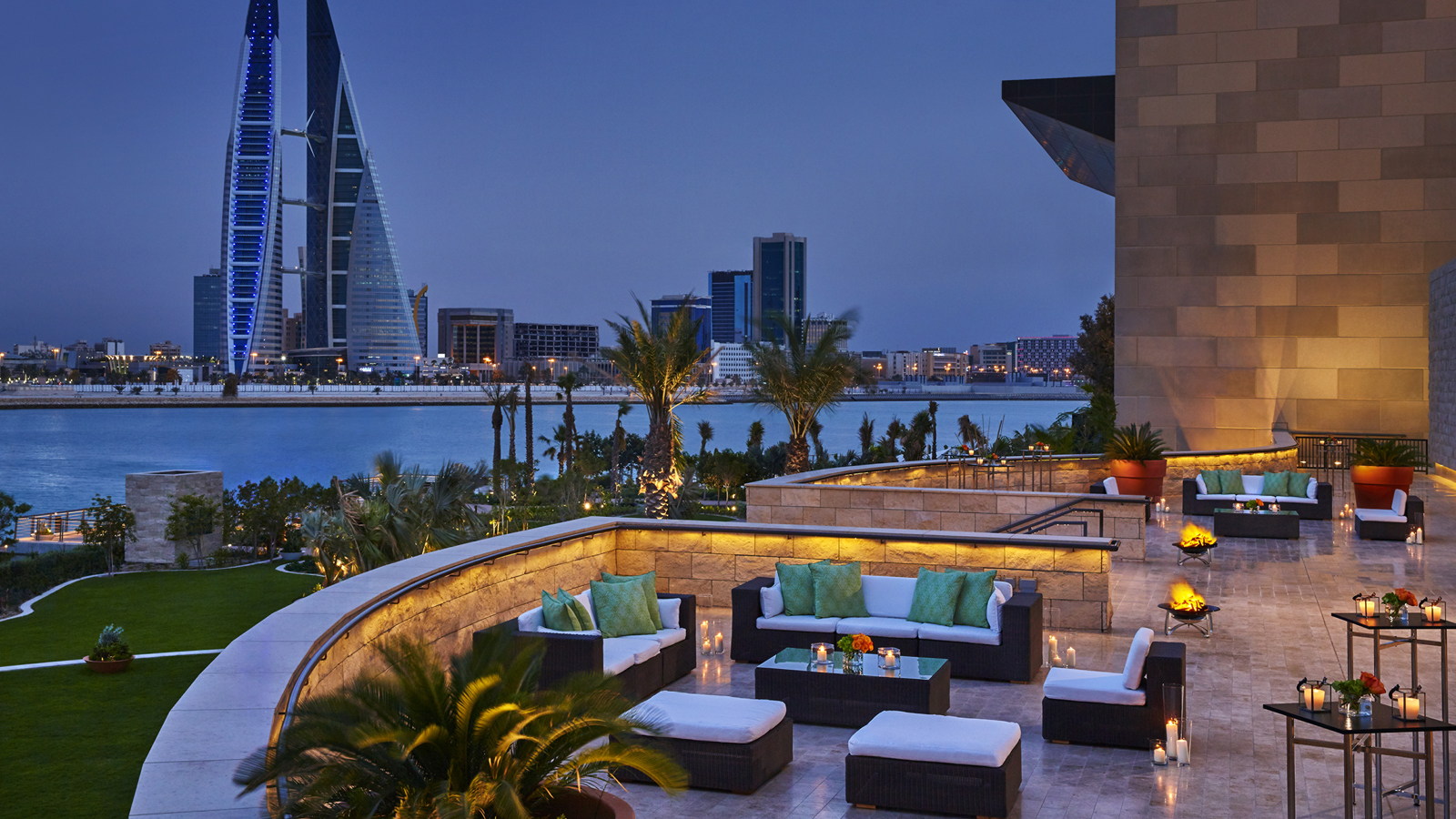 February 27, 2017,  Dubai, U.A.E.Get Ready for Unforgettable Spring Stays with Four Seasons http://publish.url/news-releases/2017/gcc-spring-holiday-promotion.html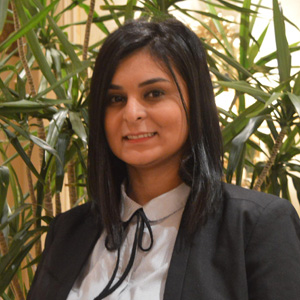 Mariam MohsenDigital Marketing Executive35 El Giza StreetCairoEgyptmariam.mohsen@fourseasons.com+20 2 3567 1600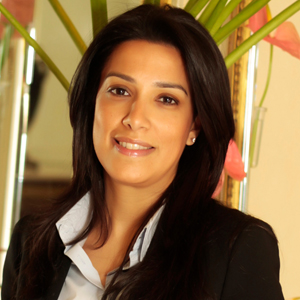 Hibba BilalPublic Relations Director35 El Giza StreetCairoEgypthibba.bilal@fourseasons.com+ 20 2 3567 1600